Извещение о возможном установлении публичного сервитута в отношении земельных участков лесного фонда, 18.05.2021В соответствии с п. 3 ст. 39.42 Земельного кодекса Российской Федерации министерство природных ресурсов и экологии Калужской области информирует о рассмотрении ходатайства Филиала «Калугаэнерго» ПАО «МРСК Центра и Приволжья» об установлении публичного сервитута с целью эксплуатации объекта электросетевого хозяйства: ВЛ-10 кВ №2 ПС «Песочная», в отношении части земельного участка с кадастровым номером 40:17:000000:610 (контура многоконтурного земельного участка 73, 101), расположенного по адресу: Калужская обл., Перемышльский район, Дугнинское участковое лесничество, (СПК "Песочное"), кварталы № 1-9; части земельного участка с кадастровым номером 40:17:000000:618 (контура многоконтурного земельного участка 10, 36, 38, 51, 56), расположенного по адресу: Калужская обл., Перемышльский район, Дугнинское участковое лесничество, (СПК "Макарово"), кварталы № 1-8; части земельного участка с кадастровым номером 40:17:000000:1004 (контура многоконтурного земельного участка 3, 69), расположенного по адресу: Калужская область, Перемышльский район, государственное казенное учреждение Калужской области «Ферзиковское лесничество», Дугнинское участковое лесничество (сельскохозяйственный производственный кооператив «Макарово»), квартал 1 (выделы 5, 7, 20, 23-28, 40, 46, 47, части выделов 6, 8, 12, 31, 34), квартал 2 (выделы 15, 32, 43, 49, части выделов 11, 12, 14, 16, 34, 53, 54), квартал 3 (выделы 37, 39, части выделов 10, 36), квартал 4 (выделы 4, 10, 28, 29, части выделов 2, 6, 11, 14, 15, 31), квартал 5 (выделы 4-7, 10, 20-22, 26, 27, 38, 40, 44, части выделов 8, 30, 34, 39, 42), квартал 6 (выделы 2, 3, 6, 11, 12, 19-21, 32, 35, 44, части выделов 15, 17, 24, 30), квартал 7 (выделы 2-4, 10-12, 17, 18, части выделов 1, 19, 21), квартал 8 (выделы 2, 6, 10, 14, 15, 25, 26, 30, 42, 47, части выделов 28, 36, 40, 43, 44, 49)Заинтересованные лица могут ознакомиться с поступившим ходатайством об установлении публичного сервитута и прилагаемым к нему описанием местоположения границ публичного сервитута по адресу: 248018, Калужская область, г. Калуга, ул. Заводская, д. 57, каб. 302 (приемные дни: понедельник-четверг с 08:00 до 17:15, пятница с 08:00 до 16:00, перерыв с 13:00 до 14:00), телефоны для справок: (4842)71-99-71, (4248)71-99-69.Правообладатели земельных участков, если их права не зарегистрированы в Едином государственном реестре недвижимости, в течение тридцати дней со дня опубликования настоящего сообщения могут подать заявление об учете их прав (обременений прав) на земельный участок с приложением копий документов, подтверждающих такие права (обременения прав), с указанием почтового адреса и (или) адреса электронной почты.Правообладатели земельных участков, подавшие заявления по истечении указанного срока, несут риски невозможности обеспечения их прав (обременений прав) в связи с отсутствием информации о таких лицах и их правах (обременениях прав) на земельные участки.Сообщение о поступившем ходатайстве, а также описание местоположения границ публичного сервитута на землях лесного фонда размещены на официальном сайте министерства природных ресурсов и экологии Калужской области в информационно-телекоммуникационной сети «Интернет» по адресу https://admoblkaluga.ru/sub/ecology/.Графическое описание местоположения границ публичного сервитута в отношении земель лесного фонда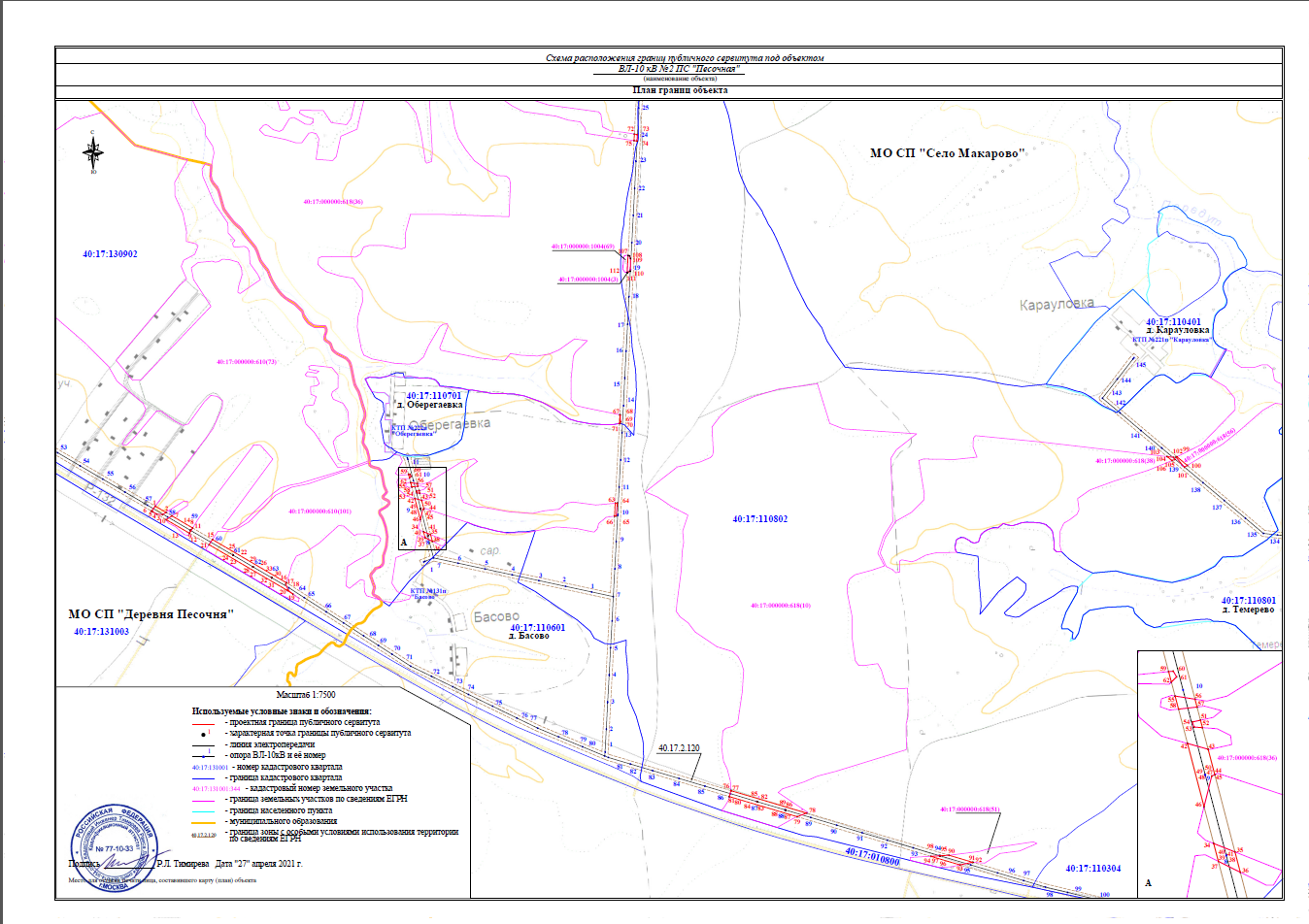 